 وزارة التعليــــم العـــــــاليجدول قسم هندسة الحاسبات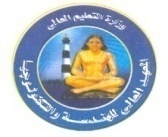 المعهد العالي للهندسة والتكنولوجيا	الفصل الدراســـــــــي الثانى    2023/2024رئيس قسم هندسة الحاسبات                                                                                     يعتمد                عميد المعهد        ا.د وزارة التعليــــم العـــــــاليجدول قسم هندسة الحاسباتالمعهد العالي للهندسة والتكنولوجيا	الفصل الدراســـــــــي الثانى    2023/2024رئيس قسم هندسة الحاسباتيعتمد        عميد المعهد        ا.دوزارة التعليــــم العـــــــاليجدول قسم هندسة الحاسباتالمعهد العالي للهندسة والتكنولوجيا	الفصل الدراســـــــــي الثانى    2023/2024رئيس قسم هندسة الحاسبات يعتمد                عميد المعهد ا.دوزارة التعليــــم العـــــــاليجدول قسم هندسة الحاسباتالمعهد العالي للهندسة والتكنولوجيا	الفصل الدراســـــــــي الثانى    2023/2024رئيس قسم هندسة الحاسباتيعتمد       عميد المعهد  ا.دالمشروع: ا.د/ ماجدفهمى   د/ محمود الركايبى     د/ على دابى   د/ عماد رؤوف    د/ احمد الشاعر   د/محمود اسماعيل    د/ خالد سعادة  د/محمود جمالالفرقةالمستوى 1  (مج 1&2&3&4)المستوى 1  (مج 1&2&3&4)المستوى 1  (مج 1&2&3&4)المستوى 1  (مج 1&2&3&4)المستوى 1  (مج 1&2&3&4)المستوى 1  (مج 1&2&3&4)المستوى 1  (مج 1&2&3&4)اليوم/الفترةالفترة الاولى9,15– 10,45الفترة الثانية50,10-  12,10الفترة الثانية50,10-  12,10الفترة الثالثة12,20–1,40الفترة الثالثة12,20–1,40الفترة الرابعة1,45  -  3,15الفترة الرابعة1,45  -  3,15السبت اجهزة وقياسات   محاضرة  مدرج 1ا.م.د/احمد الشاعر      اجهزة وقياسات    تمرين  مدرج 1ا.م.د/احمد الشاعر اجهزة وقياسات    تمرين  مدرج 1ا.م.د/احمد الشاعر كتابة تقارير فنية   تمرين مدرج 1مج 1&2د/ عماد بيومى كتابة تقارير فنية   تمرين مدرج 1مج 1&2د/ عماد بيومى كتابة تقارير فنية   تمرين مدرج 1مج 3&4د/ عماد بيومى كتابة تقارير فنية   تمرين مدرج 1مج 3&4د/ عماد بيومى الاحدتطبيقات برمجة      محاضرة مدرج 1د/محمود اسماعيلكتابة تقارير فنية    محاضرة    مدرج 1د/ عماد بيومىكتابة تقارير فنية    محاضرة    مدرج 1د/ عماد بيومىدوائر كهربية2محاضرة مدرج 1د/على دابىدوائر كهربية2محاضرة مدرج 1د/على دابىتطبيقات برمجة      محاضرة مدرج 1د/محمود اسماعيلتطبيقات برمجة      محاضرة مدرج 1د/محمود اسماعيلالاثنينالكترونيات2محاضرة مدرج 1د/محمود الركايبىاجهزة وقياسات    (عملى  فردى )م/رانام/عبد الرحمناجهزة وقياسات    (عملى  فردى )م/رانام/عبد الرحمنتطبيقات برمجة   تمرين مج   3&4  م.م/اسماء قاعة 4تطبيقات برمجة   تمرين مج   3&4  م.م/اسماء قاعة 4تطبيقات برمجة   تمرين مج  1&2 م.م/اسماء  قاعة 3تطبيقات برمجة   تمرين مج  1&2 م.م/اسماء  قاعة 3الاثنينالكترونيات2محاضرة مدرج 1د/محمود الركايبىاجهزة وقياسات    (عملى  فردى )م/رانام/عبد الرحمناجهزة وقياسات    (عملى  فردى )م/رانام/عبد الرحمنتطبيقات برمجة       عملى معمل 1    مج  1م/عبد الرحمن تطبيقات برمجة       عملى معمل  2  مج 2م/رانا محمدتطبيقات برمجةعملى معمل 1مج 3م/عبد الرحمنتطبيقات برمجةعملى معمل 2 مج   4م/رانا محمدالثلاثاءرياضة  4  محاضرة مدرج 1د عبد الفتاح ابو هاشمدوائر كهربية2تمرين(فردى)مدرج 1د/على دابىالكترونيات2تمرين (زوجى ) مدرج 1د/محمود الركايبىرياضة 4 تمرين  مدرج 1د مروانرياضة 4 تمرين  مدرج 1د مروانالكترونيات 2    (عملى  فردى )دوائر كهربية 2 (عملى زوجى)   الثلاثاءرياضة  4  محاضرة مدرج 1د عبد الفتاح ابو هاشمدوائر كهربية2تمرين(فردى)مدرج 1د/على دابىالكترونيات2تمرين (زوجى ) مدرج 1د/محمود الركايبىرياضة 4 تمرين  مدرج 1د مروانرياضة 4 تمرين  مدرج 1د مروانرانا محمدم/تسنيمم/يوسفرانا محمدم/تسنيمم/ يوسفالاربعاءالفرقةالمستوى 2   ( مج 1&2&3& 4 )المستوى 2   ( مج 1&2&3& 4 )المستوى 2   ( مج 1&2&3& 4 )المستوى 2   ( مج 1&2&3& 4 )المستوى 2   ( مج 1&2&3& 4 )المستوى 2   ( مج 1&2&3& 4 )المستوى 2   ( مج 1&2&3& 4 )المستوى 2   ( مج 1&2&3& 4 )المستوى 2   ( مج 1&2&3& 4 )اليوم/الفترةالفترة الاولى9,15– 10,45الفترة الثانية50,10-  12,10الفترة الثالثة12,20–1,40الفترة الثالثة12,20–1,40الفترة الثالثة12,20–1,40الفترة الثالثة12,20–1,40الفترة الرابعة1,45  -  3,15الفترة الرابعة1,45  -  3,15الفترة الرابعة1,45  -  3,15السبت الاحد رياضيات غير مترابطة   محاضرة   مدرج2د/ محمود جمال    رياضيات غير مترابطة  تمرين  مدرج 2د/ محمود جمال  م / امل خطاب مقدمة فى نظم الاتصالات  عملى م.م/اسماء عبد القوىم/ امل خطابمقدمة فى نظم الاتصالات  عملى م.م/اسماء عبد القوىم/ امل خطابمقدمة فى نظم الاتصالات  عملى م.م/اسماء عبد القوىم/ امل خطابمقدمة فى نظم الاتصالات  عملى م.م/اسماء عبد القوىم/ امل خطابمقدمة فى نظم الاتصالات  عملى م.م/اسماء عبد القوىم/ امل خطابمقدمة فى نظم الاتصالات  عملى م.م/اسماء عبد القوىم/ امل خطابمقدمة فى نظم الاتصالات  عملى م.م/اسماء عبد القوىم/ امل خطابالاثنين البرمجة الشيئية    محاضرة    مدرج2د/ محمود اسماعيل    البرمجة الشيئية    محاضرة    مدرج2د/ محمود اسماعيل    مقدمة فى نظم الاتصالات       محاضرة    مدرج2 د/ عبد الفتاح ابو هاشممقدمة فى نظم الاتصالات       محاضرة    مدرج2 د/ عبد الفتاح ابو هاشممقدمة فى نظم الاتصالات       محاضرة    مدرج2 د/ عبد الفتاح ابو هاشممقدمة فى نظم الاتصالات       محاضرة    مدرج2 د/ عبد الفتاح ابو هاشممقدمة فى نظم الاتصالات       تمرين    مدرج2 د/ عبد الفتاح ابو هاشممقدمة فى نظم الاتصالات       تمرين    مدرج2 د/ عبد الفتاح ابو هاشممقدمة فى نظم الاتصالات       تمرين    مدرج2 د/ عبد الفتاح ابو هاشمالثلاثاء عمارة الحاسب       مدرج2 ا.م.د/احمد الشاعر  عمارة الحاسب       مدرج2 ا.م.د/احمد الشاعر  عمارة الحاسب       مدرج2 ا.م.د/احمد الشاعر عمارة الحاسب       تمرين مج  1 &2  قاعة 5م /عبد الرحمنعمارة الحاسب       تمرين مج  1 &2  قاعة 5م /عبد الرحمنعمارة الحاسب       تمرين مج  1 &2  قاعة 5م /عبد الرحمنعمارة الحاسب   تمرين  مج 3& 4 مدرج 2 م / عبد الرحمنعمارة الحاسب   تمرين  مج 3& 4 مدرج 2 م / عبد الرحمنعمارة الحاسب   تمرين  مج 3& 4 مدرج 2 م / عبد الرحمنالثلاثاء عمارة الحاسب       مدرج2 ا.م.د/احمد الشاعر  عمارة الحاسب       مدرج2 ا.م.د/احمد الشاعر  عمارة الحاسب       مدرج2 ا.م.د/احمد الشاعر عمارة الحاسب       عملى معمل1 مج 3م/رحمة خالدعمارة الحاسب      عملى معمل 2 مج 4م/امل خطابعمارة الحاسب      عملى معمل 2 مج 4م/امل خطابعمارة الحاسب       عملى معمل 1 مج  1م/رحمة خالدعمارة الحاسب       عملى معمل 1 مج  1م/رحمة خالدعمارة الحاسب       عملى معمل 2 مج  2م/امل خطابالاربعاءالات كهربية     تمرين مدرج 2 م/رانا محمد الات كهربية     محاضرة   مدرج2د/ محمود جمال    البرمجة الشيئية       تمرين مج  1 &2  مدرج 2م.م / اسماء عبد القوىالبرمجة الشيئية       تمرين مج  1 &2  مدرج 2م.م / اسماء عبد القوىالبرمجة الشيئية       تمرين مج  1 &2  مدرج 2م.م / اسماء عبد القوىالبرمجة الشيئية       تمرين مج  1 &2  مدرج 2م.م / اسماء عبد القوىالبرمجة الشيئية       تمرين  مج 3&4مدرج 2 م.م / اسماء عبد القوىالبرمجة الشيئية       تمرين  مج 3&4مدرج 2 م.م / اسماء عبد القوىالبرمجة الشيئية       تمرين  مج 3&4مدرج 2 م.م / اسماء عبد القوىالاربعاءالات كهربية     تمرين مدرج 2 م/رانا محمد الات كهربية     محاضرة   مدرج2د/ محمود جمال    البرمجة الشيئية    عملى معمل 1 مج  3  م/عبد الرحمن البرمجة الشيئية    عملى معمل 1 مج  3  م/عبد الرحمن البرمجة الشيئية    عملى معمل 1 مج  3  م/عبد الرحمن البرمجة الشيئية       عملى معمل 2 مج  4 م/امل خطاب البرمجة الشيئية  عملى معمل 1 مج  1  م/عبد الرحمن البرمجة الشيئية      عملى معمل 2 مج  2  م/امل خطاب البرمجة الشيئية      عملى معمل 2 مج  2  م/امل خطاب الفرقةالمستوى 3المستوى 3المستوى 3المستوى 3اليوم/الفترةالفترة الاولى9,15– 10,45الفترة الثانية50,10-  12,10الفترة الثالثة12,20–1,40الفترة الرابعة1,45  -  3,15السبت هندسة التحكم الحديث   محاضرة  قاعة 4د/على دابى  هندسة التحكم الحديث  تمرين  قاعة 4د/ على دابى رسومات الحاسب  تمرين قاعة 4د/ محمود جمالم.ندى العقبى رسومات الحاسب  عملى  معمل 1م.ندى العقبى الاحدنظم تشغيل محاضرة قاعة 4د/ احمد ماجدمعالجة الاشارة    محاضرة  قاعة 4 د/احمدماجدمعالجة الاشارة تمرين  قاعة 4م/تسنيم ابراهيمالنمذجة والمحاكاة تمرينقاعة 4م/ ندى العقبىالاثنينالثلاثاءنظم احراز معلومات   محاضرة  قاعة 4دمحمود جمالنظم احراز معلومات تمرين  قاعة 4دمحمود جمال   م.امل خطاب   تصميم الحاسبات المنمنمة     تمرين قاعة 4م/يوسفاعمال مكتبيةالاربعاءتصميم الحاسبات المنمنمة     محاضرة قاعة 4 د/خالد سعادةالنمذجة والمحاكاة    محاضرة  قاعة 4د/ عماد رؤوفنظم تشغيل  تمرين /عملى    معمل 1م/يوسف الشحيمىرسومات الحاسب محاضرة   قاعة 4د/ محمود جمالالفرقةالمستوى 4 (مج 1&مج 2)المستوى 4 (مج 1&مج 2)المستوى 4 (مج 1&مج 2)المستوى 4 (مج 1&مج 2)اليوم/الفترةالفترة الاولى9,15– 10,45الفترة الثانية50,10-  12,10الفترة الثالثة12,20–1,40الفترة الرابعة1,45  -  3,15السبت مشروعشبكات الحاسب 2  تمرين (فردى ) قاعة 5م/ندى العقبىهندسة الروبوت محاضرة قاعة 5د/عماد رؤوفتنفيذواختبار دوائر متكاملة    محاضرة  قاعة 5ا.م.د/احمد الشاعرالسبت مشروعشبكات الحاسب 2  تمرين (فردى ) قاعة 5م/ندى العقبىتنفيذواختبار دوائر متكاملة    تمرين  قاعة 3ا.م.د/احمد الشاعرهندسة الروبوت    تمرين   قاعة 3 د/ عماد رؤوفالاحدالشيكات العصبية   تمرين  قاعة 5م.م/اسماء عبد القوى النظم الحا سبةتمرين قاعة 5م.م/ اسماء عبد القوىشبكات الحاسب 2  عملى   معمل 1م/ندى العقبى    اعمال مكتبيةالاثنينالنظم الحا سبة  عملى معمل 1م.م/اسماء عبد القوىمشروعامن الييانات  عملى  معمل 1مج1م/رحمة خالدامن الييانات عملى  معمل 1مج 2م/رحمة خالدالثلاثاءامن البيانات      محاضرة     قاعة 5د/خالد سعادةامن البيانات     تمرين     قاعة 5د/خالد سعادةمشروعمشروعالاربعاءالنظم الحا سبةمحاضرة قاعة 5ا.د/ محمد خميساعمال مكتبيةالشبكات العصبية  محاضرة   قاعة5د/محمود جمالشبكات الحاسب 2   محاضرة   قاعة 5د/عماد رؤوف